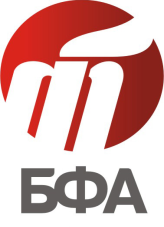 Приложение № 9к Регламенту оказания брокерских услуг АО «БФА»ПОРУЧЕНИЕ НА ПЕРЕВОД ДЕНЕЖНЫХ СРЕДСТВ
№ _____ от _________________Наименование Клиента:Прошу списать денежные средства:Номер инвестиционного счета/ИИС:Договор о брокерском обслуживании/Договор на ведение индивидуального инвестиционного счета:Торговая системаТорговая системаСумма списанияУказанные денежные средства прошу зачислить:Указанные денежные средства прошу зачислить:Указанные денежные средства прошу зачислить:Номер инвестиционного счета/ИИС:Номер инвестиционного счета/ИИС:Договор о брокерском обслуживании/Договор на ведение индивидуального инвестиционного счетаДоговор о брокерском обслуживании/Договор на ведение индивидуального инвестиционного счетаТорговая системаТорговая системаСумма зачисленияОбщая сумма перевода: _________________ (_________________________________________)Общая сумма перевода: _________________ (_________________________________________)Общая сумма перевода: _________________ (_________________________________________)цифрами                                                         прописьюцифрами                                                         прописьюцифрами                                                         прописьюКлиент: _____________________________Клиент: _____________________________Для служебных отметок